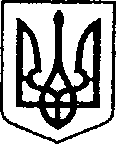                      УКРАЇНА                          ЧЕРНІГІВСЬКА ОБЛАСТЬ   Н І Ж И Н С Ь К А    М І С Ь К А    Р А Д А  25 сесія VIII скликання                                   Р І Ш Е Н Н Я  від 11 жовтня 2022р.	                   м. Ніжин	                          № 68-25/2022Про включення в перелік земельнихділянок для продажу  права орендина земельних торгах окремими лотами           Відповідно до статей 25, 26, 42, 59, 60, 73 Закону України «Про місцеве самоврядування в Україні», статей 12, 124, 135, 136, 137  Земельного кодексу України, Регламенту Ніжинської міської ради Чернігівської області, затвердженого рішенням Ніжинської міської ради Чернігівської області VIII скликання від 27 листопада 2020 року № 3-2/2020 (зі змінами), розглянувши заяву Мкртчяна Т.М. від 28.09.2022р., міська рада вирішила:            1.  Включити  в  перелік  вільних  від забудови земельних ділянок,  право оренди  яких підлягає продажу на конкурентних засадах (земельних торгах) земельну ділянку за адресою: м. Ніжин, вул. Прилуцька,  орієнтовною площею 0,3000 га,  із  цільовим призначенням - для будівництва та обслуговування будівель торгівлі,  продаж  права  оренди  на яку пропонується на  аукціоні.           2. Надати дозвіл Ніжинській міській раді на виготовлення проекту землеустрою щодо відведення земельної ділянки  із  цільовим призначенням -  для будівництва та обслуговування будівель торгівлі, за адресою: м. Ніжин,  вул. Прилуцька,  орієнтовною площею 0,3000 га для подальшого продажу права оренди  на конкурентних засадах (земельних торгах).            3.   Начальнику управління комунального майна та земельних відносин  Онокало  І.А.  забезпечити  оприлюднення даного рішення на офіційному сайті Ніжинської міської ради протягом п’яти робочих днів з дня його прийняття.          4. Організацію виконання даного рішення покласти на першого заступника міського голови з питань діяльності виконавчих органів ради Вовченка Ф.І. та   управління комунального майна та земельних відносин Ніжинської міської ради (Онокало І.А.).         5.   Контроль за виконанням даного рішення покласти на постійну комісію міської ради  з питань регулювання земельних відносин, архітектури, будівництва та охорони навколишнього середовища                                                     (голова комісії Глотко В.В.).Міський голова         				                     Олександр  КОДОЛА